 Паспорт продукта Вклад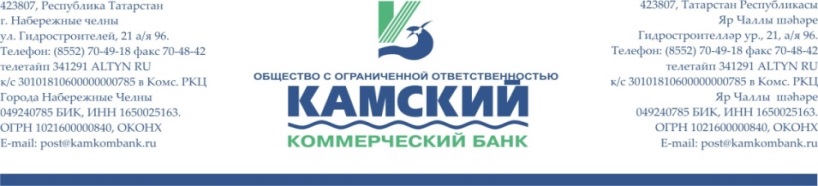 	   Продукт «Вклад в евро»                Условия привлечения денежных средств во вклады:                                       post@kamkombank.ru                                            wwwkamkombank.ru                                       Не является офертой. Не является рекламой.Кредитная организация: ООО «Камкомбанк» (ИНН: 1650025163, ОГРН: 1021600000840) Контактная информация: адрес регистрации: 423800, Республика Татарстан, город Набережные Челны, улица Гидростроителей, дом 218 800 2000 438; 8(8552)704- 594Официальный сайт wwwkamkombank.ruСумма вклада  Минимальная сумма вклада- 100 Валюта вклада ЕВРОСрок вклада      90 днейВозможность дистанционного обслуживания нетМинимальная гарантированная процентная ставка 0,040% годовыхМаксимально возможная процентная ставка 0,040% годовыхДополнительные условия, влияющие на процентную ставку нетПорядок начисления и получения процентов ежемесячноВозможность пополнения даРасходные операции нетБанк не вправе в одностороннем порядке изменять условия договора, за исключением процентной ставки согласно нормам Гражданского кодекса Российской ФедерацииДля потребителя отсутствуют комиссии и расходы в связи с приобретением продукта Денежные средства по совокупности вкладов и остатков на счетах физических лиц в соответствии с Федеральным законом «О страховании вкладов физических лиц в банках Российской Федерации» застрахованы исключительно в пределах суммы 1 400 000.00 (Один миллион четыреста тысяч рублей 00 копеек) Расторжение договора банковского вклада является основанием закрытия вклада Клиент может предъявить в банк обращение: В письменной форме посредством передачи в Банк лично уполномоченному сотруднику (секретарь- делопроизводитель, референт) по адресу: г. Набережные Челны, ул. Гидростроителей, д. 21;  В электронном  виде посредством направления его по электронной почте на адрес Банка: post@kamkombank.ru или по телефону:  88002000438